Zmluva o poskytovaní a výmene informácií prostredníctvomelektronických služiebuzavretá podľa § 269 ods. 2 zákona č. 513/1991 Zb. Obchodný zákonníkv znení neskorších predpisovČl. 1Zmluvné strany1. Poskytovateľ: SLUŽBYT LEVICE, spol. s r.o.                         Poľná 8, 934 03 Levice                         IČO: 34117989                         V zastúpení: Ing. Viliam Rybár – konateľ spoločnosti                         (ďalej len „poskytovateľ“)2. Užívateľ:	Titul, meno a priezvisko:          ..........................................................Telefónne číslo (mobil):            ..........................................................Doručovacia e-mailová adresa:  .......................................................... Adresa bytového domu:            ..........................................................Byt č.:                                     ..........................................................Poschodie:                               ..........................................................                    (ďalej len „užívateľ“)Čl. 2Predmet zmluvyUžívateľ je oprávnený využívať služby poskytovania informácií o byte, ktorý vlastní prostredníctvom elektronických služieb a to zasielaním na vyššie uvedenú e-mailovú adresu.Poskytovateľ poskytne užívateľovi prostredníctvom elektronických služieb informácie o byte spravovanom poskytovateľom zo svojho informačného systému.Užívateľ berie na vedomie, že zaslaním žiadosti cez e-mail mu vznikajú práva a povinnosti tak, akoby podal žiadosť písomne.Poskytovateľ sa zaväzuje prijať od užívateľa žiadosti zaslané prostredníctvom e-mailu na adresu poskytovateľa tak, akoby tieto žiadosti predložil užívateľ písomne.Užívateľ akceptuje skutočnosť, že zverejnením dokumentov o byte v jeho vlastníctve  zaslaním na jeho doručovaciu e-mailovú adresu si poskytovateľ splnil povinnosť ich doručenia užívateľovi. Poskytovateľ je oprávnený doručovať užívateľovi akékoľvek dokumenty týkajúce sa plnenia vzájomných práv a povinností vyplývajúcich zo zmluvy o výkone správy a z tejto zmluvy elektronickou formou na užívateľom zadefinovanú e-mailovú adresu uvedenú v záhlaví tejto zmluvy, pričom takéto doručovanie má účinky riadneho doručenia v písomnej forme poštovou zásielkou. Poskytovateľ je oprávnený doručovať dokumenty aj len doposiaľ zaužívaným alebo dohodnutým spôsobom (napr. poštou), pričom výber spôsobu doručovania je ponechaný na uvážení poskytovateľa. Služba je užívateľovi poskytovaná nepretržite, tzn. 24 hodín denne 7 dní v týždni.Poskytovateľ si vyhradzuje právo na technologickú prestávku, počas ktorej bude služba nedostupná.Čl. 3Cena za poskytované služby    Poskytovanie elektronických služieb podľa Článku 2 tejto zmluvy je bezplatné.Čl. 4Aktivácia službyZákladným technickým predpokladom pre prístup k službe je nevyhnutná aktuálna funkčná e-mailová adresa, ktorá je uvedená v záhlaví tejto zmluvy. Služba je aktivovaná počas doby platnosti tejto zmluvy.Čl. 5Práva a povinnosti zmluvných stránUžívateľ sa zaväzuje bezodkladne, najneskôr do 5 pracovných dní nahlásiť poskytovateľovi zmenu alebo nefunkčnosť e-mailovej adresy.Poskytovateľ zodpovedá za obsah e-mailu.Čl. 6Záverečné ustanoveniaPoskytovateľ nezodpovedá za škody spôsobené zneužitím bezpečnostných (prístupových) údajov v prípade, ak užívateľ tieto údaje sprístupní tretej osobe.Zmluva je platná a účinná dňom obdržania potvrdzovacieho e-mailu s informáciou o aktivácii služby od poskytovateľa.Táto zmluva je uzavretá na dobu neurčitú.Zmluva môže zaniknúť písomnou výpoveďou ktorejkoľvek zmluvnej strany bez uvedenia dôvodu s okamžitou platnosťou, a to v deň doručenia výpovede druhej zmluvnej strane.Poskytovateľ doručí výpoveď zo zmluvy užívateľovi doporučenou zásielkou, pričom sa zásielka považuje za doručenú aj vtedy, ak sa vráti poskytovateľovi ako nedoručiteľná, a to dňom vrátenia zásielky.Zmluvné strany vyhlasujú, že zmluvu uzatvárajú slobodne, vážne a bez omylu. Obsah tejto zmluvy si prečítali, jej obsahu porozumeli, čo potvrdzujú svojím podpisom.V.......................,    dňa .................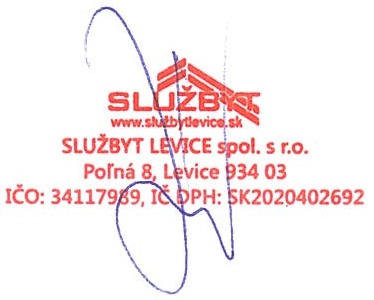 ..........................................                                    .............................................        Ing. Viliam Rybár                                                    konateľ spoločnosti                                                             užívateľ           poskytovateľInformácia :Zmluvu je potrebné doručiť podpísanú spoločnosti  SLUŽBYT LEVICE, spol. s r.o. Osobne alebo poštouElektronicky na mailovú adresu: internet@sluzbytlevice.sk Po aktivácií služby Vám príde potvrdzujúci e-mail.